Unit 1 Nice to Meet You.A 1. confusing 2. enjoy 3. subject 4. moveB1. introduction 2. job 3. works for 4. joinC 1. difficult 2. During 3. like 4. guessListening 1 Back to SchoolAa. Mr. Thompson – 4 b. Jenny – 1, 5, 6 c. The new girl – 2B1. False 2. True 3. False 4. TrueC1. d 2. a 3. dListening 2 First Day at a New SchoolAAlice from Canada / new student / plays the pianoAlex from England / new studentJenny plays the pianoRobert 12 years old / Alice’s brotherB1. name 2. meet 3. dad 4. job 5. nice 6. brother 7. younger 8. England 9. apart 10. introduceC1. big 2. Alice’s 3. Alice 4. Alice, JennyListening 3 The New StudentA    2, 4B1. F 2. F 3. T 4. FC1. c 2. b 3. cSpeaking PracticeBStudents’ own answersExample:CHILD A: Hi, where are you from?CHILD B: I’m from New York. We moved here last month because my mom got a job here. CHILD A: What do you like to do for fun?CHILD B: I like to read books and play video games.CStudents’ own answersOn Your Own (Answers will vary.)UNIT TESTA1. a2. aB3. d4. dC5. b6. c7. d8. bD9. c10. d11. b12. cE13. a14. c15. dUnit 2 This Is My Family.A 1. c 2. a 3. d 4. bB 1. come from 2. is married 3. looks cool 4. telling jokesC1. None 2. beard 3. near 4. usedListening 1 Who Is She?A1. c 2. b 3. a 4. dB1. grandmother2. grandfather 3. long 4. uncle 5. shortC1. False 2. True 3. False 4. True 5. FalseListening 2 Do You Come from a Big Family?A1. (oldest) brother 2. sister 3. (other) brotherB1. c2. d3. aC1. d 2. a 3. c 4. bListening 3 A Party!A    1. birthday party 2. big family 3. telling jokes 4. dancing and singingB1. d 2. c 3. bC1. F     The girl’s grandmother is active.2. F     Suzy is the girl’s (baby) cousin.3. T4. F     The girl’s aunts and uncles are dancing and singing.Speaking PracticeBStudents’ own answersExample:CHILD A: Do you come from a big family? CHILD B: No, not really.CHILD A: How many people are in your family?CHILD B: There are three of us. There’s me, my mother, and my father. CStudents’ own answersOn Your Own (Answers will vary.)UNIT TESTA1. c2. cB3. a4. bC5. b6. d7. b8. bD9. b10. b11. d 12. bE.13. a14. d15. dUnit 3 What Do You Do at School?A 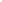 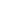 1. PE 2. mine 3. help out 4. for a snackB1. c2. a3. a4. aC1. worried about 2. semester 3. Sure 4. at leastListening 1 What Classes Are You Taking?Aart, PE, history, math, English, musicB1. d2. b3. bC1. English2. music 3. English 4. AliceListening 2 Do You Know Where My Pencil Case Is?A1, 3B4(a), 2(b), 3(c), 1(d), 5(e)C1. F    There is an apple in the boy’s bag. 2. T 3. T 4. F    The boy saw paint and brushes outsideListening 3 MondaysA 1. first class, easy2. second class, fun 3. last class, hardB1. False 2. False 3. True 4. TrueC1. c 2. c 3. aSpeaking PracticeBStudents’ own answersExample:CHILD A: What classes do you have on Mondays?CHILD B: I have science and art.CHILD A: I have those classes, too. Which one is your favorite?CHILD B: My favorite class is science because it is exciting. CStudents’ own answersOn Your Own (Answers will vary.)UNIT TESTA1. b2. aB3. d4. cC5. a6. c7. a8. bD9. a10. d11. b12. bE13. b14. a15. cUnit 4 A Chance of RainA 1. carry 2. degree 3. get wet 4. forecastB1. cloudy 2. temperature3. worse 4. chanceC1. soon 2. Luckily 3. freezing 4. unusualListening 1 Don’t Forget Your Umbrella!A2, 3, 4B1. d 2. b 3. aC1. F    She said it’s going to be cold and rainy. 2. F    Jamie hates carrying an umbrella. 3. T 4. F    There’s a 50% chance of rain.Listening 2 It’s So Hot!A2, 4B1. b2. a3. c4. dC 1. a 2. a 3. b 4. dListening 3 Weather ChangesA    3,5BC1. False 2. False 3. True 4. FalseSpeaking PracticeBStudents’ own answersExample:CHILD A: It’s so cold outside today.CHILD B: I know! It’s 5 degrees today!CHILD A: It will be even colder next week. The weather forecast said it will be 0 degrees!CHILD B: Wow! Let’s stay inside tomorrow!CStudents’ own answersOn Your Own (Answers will vary.)UNIT TESTA1. c2. bB3. b4. aC5. b6. c7. d8. cD9. a10. c11. a12. bE13. a14. d15. bUnit 5 Where Is It?A 1. d 2. b 3. a 4. cB 1. behind 2. parrot 3. show 4. wallC1. of 2. beside 3. necklace 4. acrossListening 1 Have You Seen It?A2, 4, 7B1. dictionary OR pencil case 2. earring 3. CD OR (a pair of) socks 4. necklace C1. b 2. a 3. aListening 2 In My Brother’s RoomA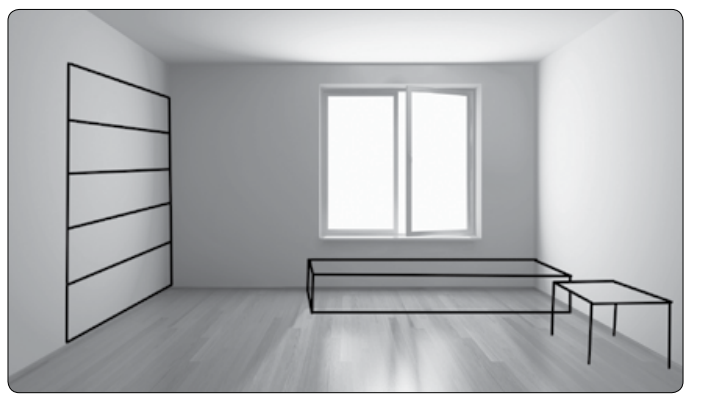 B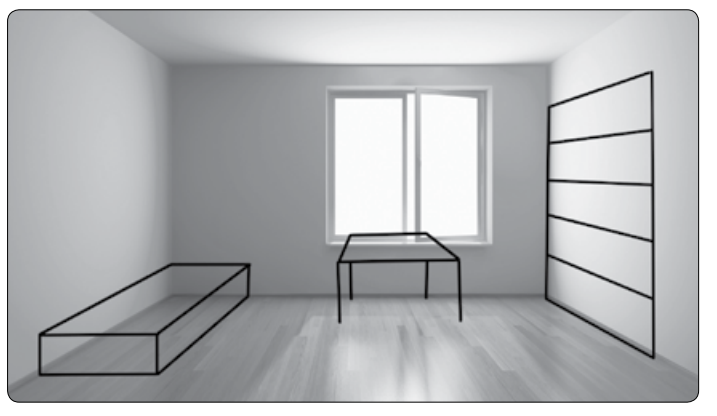 C1. F    The boy wants to change his room around. 2. F    The boy doesn’t know how he wants to change the room. 3. T 4. TListening 3 My Favorite PosterA    tiger, cheetah, monkey, parrot, snake, spiderB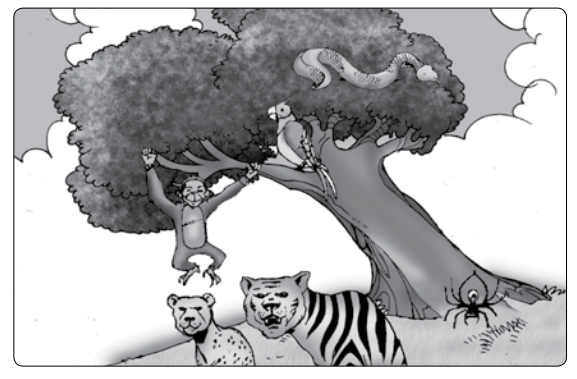 C1. b 2. d 3. c 4. cSpeaking PracticeBStudents’ own answersExample:CHILD A: Did you lose something?CHILD B: Yeah, do you know where my notebook is?CHILD A: No, I don’t. Did you look in your backpack? CHILD B: No, let me look. Oh no! It’s not there.CStudents’ own answersOn Your Own (Answers will vary.)UNIT TESTA1. b2. cB3. a4. bC5. d6. d7. b8. cD9. c10. d11. b12. bE13. a14. b15. cUnit 6 How Do I Look?A1. striped 2. polka dot 3. on sale 4. try onB 1. b 2. a 3. c 4. aC1. usually 2. Either 3. pants 4. dressListening 1 Nice Clothes!Apants, T-shirtBC1. False 2. True 3. False 4. TrueListening 2 Does It Look Good on Me?A1. a, b, c 2. d 3. f 4. eB1. polka dots 2. different color 3. try it on 4. think 5. buyC1. c 2. d 3. b 4. aListening 3 It Really Suits Her.A    a, b, d, hB1. d 2. a, b 3. gC1. a 2. d 3. cSpeaking PracticeBStudents’ own answersExample:CHILD A: I really like that bright orange shirt. The colors look really cool.CHILD B: I like the yellow checkered shirt better. CHILD A: Oh, I didn’t see that one. That one is cool, too!CHILD B: I want to buy it!CStudents’ own answersOn Your Own (Answers will vary.)UNIT TESTA1. d2. aB3. d4. aC5. b6. a7. b8. bD9. a10. b11. a12. dE13. c14. b15. dUnit 7 Be on Time!A 1. chemistry 2. stop 3. sold out 4. aquariumB1. except 2. While3. practice 4. literatureC1. b 2. a 3. a 4. bListening 1 The School TripA1. A 2. A 3. A 4. B5. B 6. ABC1. a 2. b 3. a 4. bListening 2 Have a Good Trip!A1. China 2. Chinese 3. schoolwork 4. vacationB1. b 2. d 3. bC1. F   It will be summer vacation soon. 2. F   The boy will be in China for one month. 3. T 4. F    The speakers will see each other next semester.Listening 3 The Exam ScheduleA       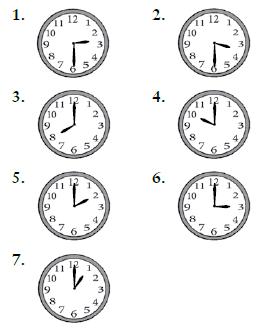 BC1. False 2. True 3. False 4. TrueSpeaking PracticeBStudents’ own answersExample:CHILD A: When does the movie start?CHILD B: It starts at 5:45 p.m. I want to get there at 5:30. CHILD A: So, we should meet at 4:30 to get there on time. CHILD B: Let’s meet at the park at 4:30. See you then!CStudents’ own answersOn Your Own (Answers will vary.)UNIT TESTA1. b2. bB3. a4. aC5. c6. b7. c8. bD9. b10. c11. c12. dE13. d14. a15. dUnit 8 What Do You Like?A 1. b 2. c 3. a 4. dB1. go out to eat 2. bite 3. dislike 4. lovelyC1. kind of2. take care of3. spicy4. missListening 1 What Lovely Animals!A1. b 2. a, b 3. a 4. b 5. bB1. slow 2. scary, dangerous 3. cute 4. dangerous, dirty 5. beautifulC1. True 2. True 3. False 4. TrueListening 2 Vegetables!Aburger, French fries, chicken, vegetables, fruit, strawberries, ice creamB1. chicken 2. vegetables 3. healthier 4. strawberries 5. ice cream 6. vegetablesC1. b2. a3. cListening 3 I Like It Here.A    1. b 2. b 3. a, b 4. aB1. b 2. b 3. cC1. F    The man prefers big cities to small towns. 2. T 3. T 4. TSpeaking PracticeBStudents’ own answersExample:CHILD A: What is for dinner tonight? Is it fried chicken? I love fried chicken!CHILD B: How about roasted chicken and carrots?CHILD A: Carrots are OK. But do I have to have the roasted chicken? It’s not as good as fried chicken. CHILD B: It’s healthier for you. Let’s have roasted chicken and carrots.CStudents’ own answersOn Your Own (Answers will vary.)UNIT TESTA1. c2. aB3. b4. aC5. a6. c7. d8. dD9. b10. b11. a12. bE13. c14. b15. dUnit 9 It’s Math Time.A 1. pond 2. prize 3. cost 4. pieceB1. a 2. b 3. b 4. dC1. enough 2. each 3. subtract 4. addListening 1 How Many Dolls?A1. 50, 15 2. 3, 45 3. 5B1. help2. 50 3. 15 4. 35 5. divided 6. 3C1. b 2. d 3. aListening 2 Surprise!Acake, drinks, snacks, plates, forks, birthday card, balloonsB1. c2. c3. bC 1. True 2. True 3. True 4. FalseListening 3 How Much?A    notebooks, crayons, pensB1. e3. c 5. dC1. a 2. c 3. cSpeaking PracticeBStudents’ own answersExample:CHILD A: We need to get ready for Mary’s birthday party! What do we need to buy?CHILD B: Well, we need to buy food, drinks, and cups. CHILD A: How much money do we need?CHILD B: Let me think. The food will be $25, and the drinks and cups will be $10. So, we should only need about $35!CStudents’ own answersOn Your Own (Answers will vary.)UNIT TESTA1. a2. bB3. d4. dC5. c6. d7. a8. dD9. b10. b11. b12. dE13. c14. c15. dUnit 10 It Looks the Best!A 1. b 2. c 3. a 4. dB1. almost 2. instead 3. only 4. cheaperC1. c 2. a 3. d 4. cListening 1 Buying a GiftAshirt, skirt, necklaceB1. a 2. not used 3. b 4. c 5. eC1. F    The pink skirt is more expensive than the red and blue shirt. 2. F    The skirt is the most expensive item. 3. T 4. F    Purple is Dean’s sister’s favorite color.Listening 2 Is It New?A1. new OR newer OR big OR bigger 2. heavy OR heavier 3. fast OR fasterB1. looks - much better                - newer                - bigger 2. feels - heavier 3. goes - faster 4. cost - a little more than 30 dollarsC1. b 2. c 3. cListening 3 What Should I Get?A    1. good 2. good 3. good 4. badB1. Dad likes using his computer. 2. Books are better for an older person. 3. A pen is more useful. 4. Dad didn’t wear the shirt from last year. Clothes are the worst gift for a parent.C1. b 2. c 3. aSpeaking PracticeBStudents’ own answersExample:CHILD A: Wow, is that a new hat?CHILD B: Yeah, I just got it yesterday! I’m excited to wear it. CHILD A: That looks really cool. I really like the size!CHILD B: Thanks. It is really comfortable, too!CStudents’ own answersOn Your Own (Answers will vary.)UNIT TESTA1. a2. bB3. c4. aC5. c6. c7. b8. cD9. a10. c11. a12. cE13. a14. d15. dUnit 11 How Do I Get to the Library?A 1. back 2. another 3. go straight 4. turn leftB1. c 2. d 3. e 4. b5. aC1. d 2. a 3. b 4. aListening 1 How Do I Get There?A4, 3, 1, 2BaC1. False 2. True 3. True 4. FalseListening 2 Do You Know Where?A1. a 2. d 3. f 4. cB1. a 2. a 3. aC1. not far from 2. the teacher’s office 3. on the third floorListening 3 A QuestionA zoo, bank, flower shop, department store, park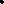 Bat the corner, turn left, turn right, on your left, on your right, down the street, next to, in front of, in the middle ofC1. d 2. b 3. aSpeaking PracticeBStudents’ own answersExample:CHILD A: How do I get to the main office? CHILD B: You have to turn left, then go through the doors. CHILD A: Thank you! I need to ask for help. CHILD B: Let’s go together!CStudents’ own answersOn Your Own (Answers will vary.)UNIT TESTA1. d2. aB3. b4. aC5. a6. d7. c8. bD9. b10. b11. d12. dE13. d14. b15. aUnit 12 What Are You Going to Do?A 1. a 2. d 3. b 4. cB1. coming up 2. relax 3. barbecue 4. invitedC1. probably 2. day off 3. spend 4. rest ofListening 1 The HolidayAwinter break, New Year’s Eve party, visiting relatives, relaxingB1. winter break2. on Dec 31st 3. this time of year 4. todayC1. a 2. c 3. cListening 2 The VacationA1. 2. ✔3. 4. ✔5. 6.B1. tomorrow 2. summer 3. nothing 4. vacation 5. ten 6. MarkC1. T 2. F    There is nothing to do at Grandpa’s house. 3. F    They are going to stay at Grandpa’s for ten days. 4. T Listening 3 Coming UpA    April, May, June, JulyB1. (not used)2. April 1st to 7th 3. May 10th 4. June 15th 5. July 6th     6. (not used)C1. d 2. b 3. dSpeaking PracticeBStudents’ own answersExample:CHILD A: What are you doing for your vacation?CHILD B: I’m going swimming with my sister. And you?CHILD A: That sounds fun! I’m going to go hiking with my father. CHILD B: That sounds fun, too! I hope you have a good time. CStudents’ own answersOn Your Own (Answers will vary.)UNIT TESTA1. b2. bB3. a4. dC5. b6. d7. b8. dD9. a10. b11. c12. aE13. c14. c15. cNameHow Old he/she isWhere he/she is fromHobbiesHenry11ChicagoPlays the pianoNameFamily SizeSiblingsDescriptionTara4BrotherBrother is older. He goes to college.  NameClassesFavorite ClassWhyDeanHistory, English, Math, PEPEPlaying sports is funWeather DifferencesWeather DifferencesWeather DifferencesWeather DifferencesWeather Differences1. Last spring2. This spring3. This week4. Two days agoWeather- clear blue skies- sunny and warmcloudycold and rainyfreezing (temperatures)Temperature (°C)28 degrees——below 0NameTodayYesterdayTomorrowSaraStormyCloudySunnyNameBedClosetDeskJennyIn the cornerNext to the doorBetween the bed and the closet1. Color2. ClothingJill- orange- purple- dress- shirtRobert- black-brown- shirt- tieNameTodayYesterdayIn the FutureJohnStriped red shirt and black pantsGreen long-sleeved shirt and blue jeansBlack sweatshirt6:557:157:308:009:0010:00Lunch timedaecbSubjectDay and Time of Exam1. LiteratureFriday 8:002. HistoryFriday 10:003. EnglishMonday 2:004. ChemistryTuesday 1:005. MathTuesday 3:00NameWake-up TimeEnglish ClassDinner TimeHarry6:30AM10:15AM6:00PMNameColorFoodAnimalJillBluePizzaBunny NamePencilsErasersBooksNathanThree pencilsOne eraserFour booksNameBackpack/BagShoesPencilsRonBlue with a gray stripe. It has seven pockets.Red with white shoe laces.Black with a pink eraser on the end.NameLibraryEnglish ClassThe GymTinaTurn left, then go straightTurn right, then turn the cornerGo through the doors, then go straightNameSpring SummerWinterAliceGo hikingGo swimmingGo snowboarding